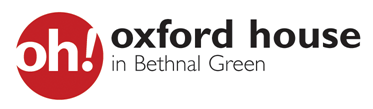 Oxford HouseDerbyshire StreetBethnal GreenLondon E2 6HGProposal form for exhibition in The Gallery, Oxford House in Bethnal GreenDetailsProposal for exhibitionAlongside this form please attach examples of work proposed to be shown in the exhibition if available, or images/documentation of previous work. Signed 					        	________	Date 				Artist and/or organisation:Primary contact telephone number:Primary contact address:E-mails for all artist(s):Primary contact address:Website for artist(s):Name of proposed exhibition:Proposed dates and duration: